TEMA: AS TEXTURAS QUE A NATUREZA CRIOU CONTEUDO: ELEMENTOS DA LINGUAGEM 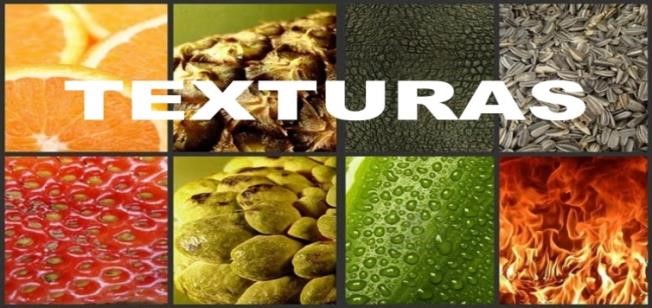 TEXTURA é a característica de uma superfície, ou seja, a “pele” de uma forma, que permite distinguir ou identificá-la de outras formas. A textura é uma sensação visual (que pode ser visualizada) ou táctil (que podemos tocar).textura natural: são aquelas que resultam da intervenção natural do meio ambiente. Exemplo: folhas de árvores, pedras, tronco de árvores ETC... EXEMPOSDE TEXTURA NATURAIS. 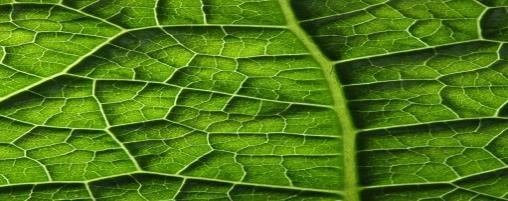 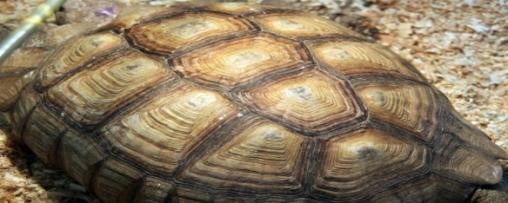 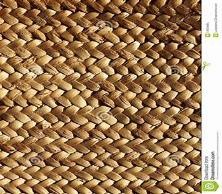 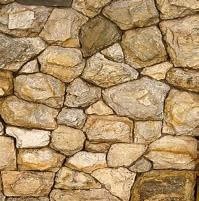 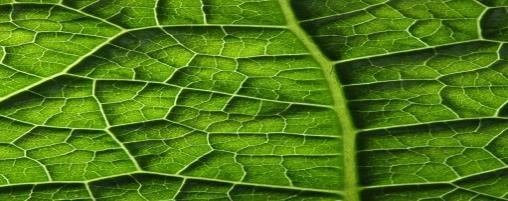 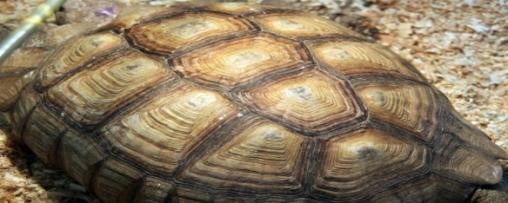 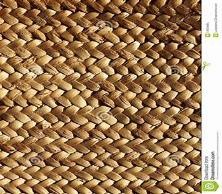 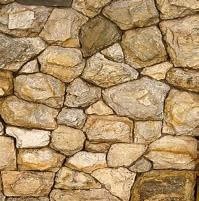 Atividade Prática: será realizar uma obra de Arte com folhas (Textura Natural). Procure no seu quintal folhas de diversos tipos e tamanhos, após use toda sua criatividade e transforme elas em uma linda Obra de Arte!  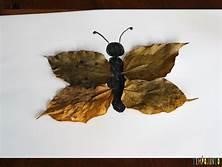 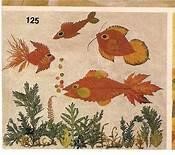 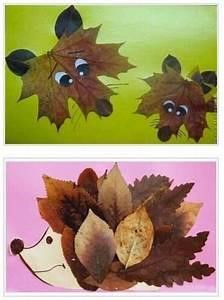 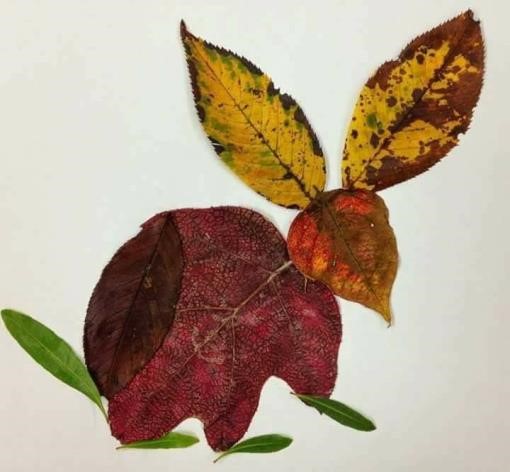 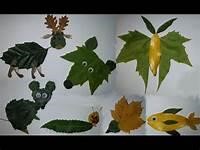 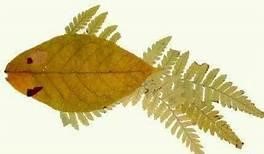 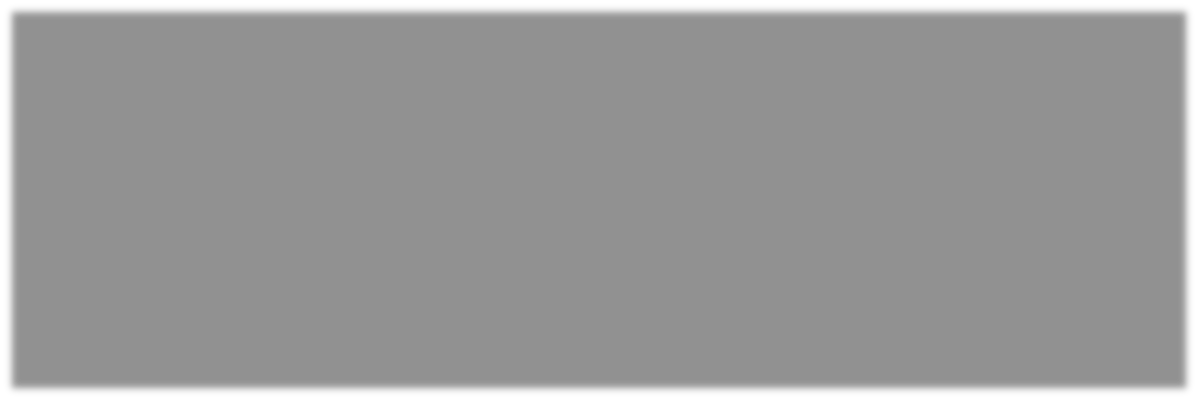 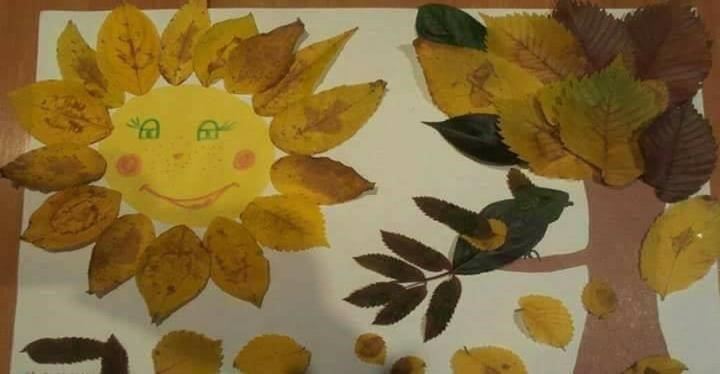 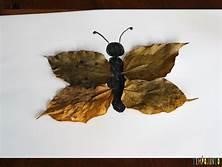 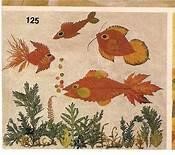 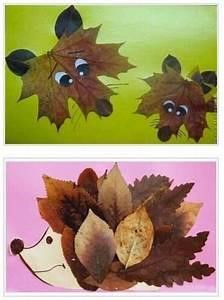 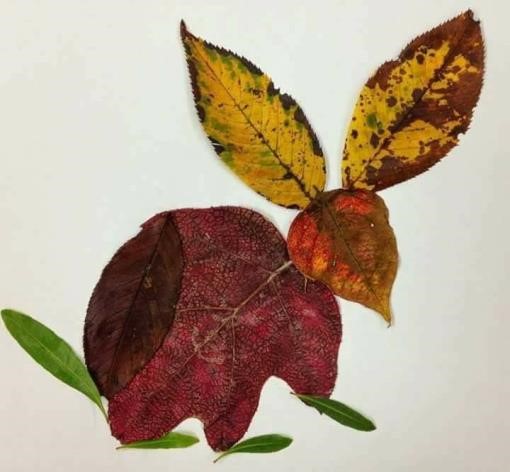 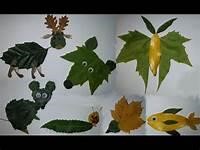 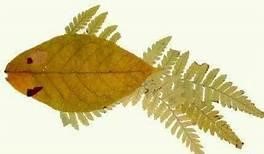 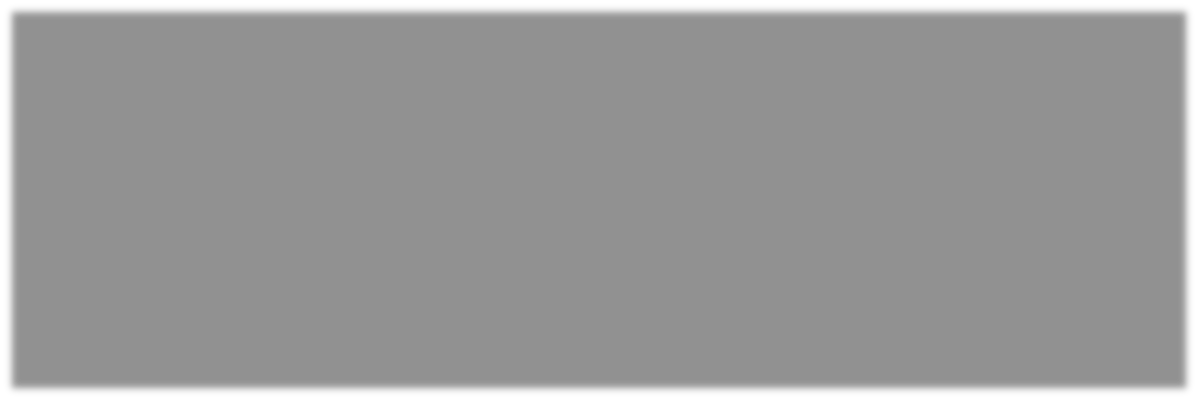 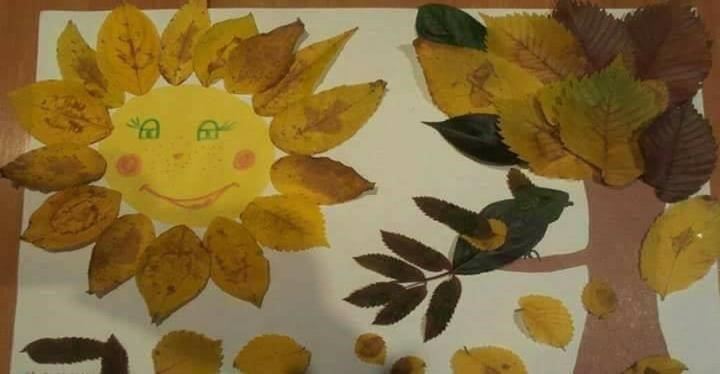 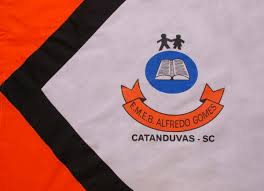 ESCOLA MUNICIPAL DE EDUCAÇÃO BÁSICA ALFREDO GOMES.DIRETORA: IVÂNIA NORA.ASSESSORA PEDAGÓGICA: SIMONE ANDRÉA CARL.ASSESSORA TÉCNICA ADM.: TANIA N. DE ÁVILA.PROFESSORA: MARILENE DE OLIVEIRADISCIPLINA: ARTESCATANDUVAS – SCANO 2020